Муниципальное казённое общеобразовательное учреждение«Шиверская школа»Публичный отчётпосёлок Шиверский2017гОБЩАЯ ХАРАКТЕРИСТИКАмуниципального казённого общеобразовательного учреждения «Шиверская школа»Юридический адрес Школы: 663466, Россия, Красноярский край, Богучанский район, п. Шиверский, ул. Ленина, д.13 Фактический адрес Школы: 663466, Россия, Красноярский край, Богучанский район, п. Шиверский, ул. Ленина, д.13Директор школы: Миннеханова Елена Владимировна, тел. 35-338Председатель Управляющего совета: Иванова Светлана Михайловна	МКОУ «Шиверская школа» находится в поселке Шиверский, Богучанского района, Красноярского края. Поселок удален от райцентра на , находится на правом берегу реки Ангары, единственное градообразующее предприятие – филиал Лесосибирского ЛДК № 1. Родители учащихся в основном лесозаготовители, средний возраст от 28 до 50 лет. Количество жителей составляет 1100 человек. К концу 2016-2017 учебного года число учащихся составило 145 человек, 11 класс-комплектов.  В школе имеется столовая, спортивный зал, спортивная площадка, кабинеты информатики, физики, технологии, биологии. Школа работает в одну смену. Здание школы типовое на 192 места (первоначально по проекту) построено в 1975 году. Пристройка в школе построена в 1991. Отопление центральное. Канализация осуществляется посредством септика. Питьевой режим осуществляется способом: питьевая вода централизованная. В школе имеются три тёплых туалета. Горячим питанием обеспечено 145 учащихся. ОСОБЕННОСТИ ОБРАЗОВАТЕЛЬНОГО ПРОЦЕССАВажнейшим средством повышения педагогического мастерства учителей, связывающим в единое целое всю систему работы школы, является методическая работа. Её роль значительно возрастает в современных условиях в связи необходимостью рационально и оперативно использовать новые методики, приемы и формы обучения и воспитания. Цель анализа: определение уровня продуктивности методической работы в педагогическом сопровождении учителя в процессе его профессиональной деятельности и педагогической поддержке в соответствии с его профессиональными потребностями с целью достижения поставленных перед школой задач.Методическая работа в 2016-2017 учебном году была направлена на выполнение поставленных задач и их реализацию через учебно-воспитательный процесс.Анализ учебной деятельности за 2016-17 учебный годЦель:  Совершенствование управления процессом достижения нового качества образовательных услуг как условие реализации ФГОС.Задачи:- совершенствовать систему внутришкольного контроля и мониторинга;- продолжить работу по внедрению в педагогическую практику современных методик и технологий, обеспечивающих формирование УУД;- создать условия для развития управленческих компетенций педагогов как средства повышения качества образования в условиях перехода на ФГОС;- выявить и обобщить положительный педагогический опыт реализации ФГОС.Для достижения цели и выполнения поставленных задач используются такие формы и методы работы: педагогический совет, открытые уроки, творческие отчеты, обобщение педагогического опыта, заседания методических объединений и творческих групп, психолого-педагогический консилиум, мастер-класс, участие в муниципальном конкурсе молодых специалистов «Свежий ветер», участие в муниципальном проекте «Эффект команды», собеседование, консультация, самообразование, курсовая подготовка. Эти задачи нашли своё решение через диагностику и мониторинг профессиональных компетенций педагогов, апробирования ими педагогических технологий и использование их в работе, проведение педагогических и методических советов, практико-ориентированных семинаров, работу с одарёнными детьми, реализацию задач ФГОС, аттестацию педагогических кадров, повышение уровня квалификации через различные формы.Данные пункты являются показателями результативности деятельности за год.Итоги успеваемости и качества знаний учащихсяПроцент качества – 1 ступень – 61%Процент качества – 2 ступень – 41%Процент качества – 3 ступень – 42%Процент качества по школе – 47%Сравнительный анализ результатов учебной деятельности за 5 летПоказатель «качество знаний» выше школьного в начальной школе. По сравнению с прошлым учебным годом качество в начальной школе снизилось на 6 %. В старшей школе снизилось на  35%. Такое резкое снижение качества в 10-11 классах произошло в связи с тем, что в 10 класс пришли все учащиеся, получившие основное общее образование, в том числе и слабо мотивированные.  Несколько учащихся планируют поступать в техникум после 10 класса. Тем не менее, необходимо организовать работу педагогического коллектива, направленную на повышение качества обучения: мониторинг ЗУНов учащихся в течение года, работа классных руководителей, учителей предметников по разнообразию форм работы с учащимися по повышению мотивации к обучению. Также необходимо организовать более жесткий контроль со стороны администрации за качеством преподавания, методикой работы учителей по формированию у учащихся умений и навыков при переходе с одной образовательной ступени на другую. Особое внимание уделялось учащимся, имеющим по предварительной успеваемости одну тройку, четверку. С такими ребятами была организована индивидуальная работа в течение года. Сравнительный анализ результатов учебной работы в течение 5 лет показывает, что:численный состав учащихся остается на прежнем уровне; количество отличников увеличилось, ударников уменьшилось; качество знаний уменьшилось на 3%.В течение учебного года педагогический коллектив продолжил целенаправленную работу по совершенствованию учебного процесса. Были использованы формы такие виды работы как:уроки,практикумы,консультации,индивидуальные и групповые занятия,олимпиады, конкурсы,элективные курсы,уроки-экскурсии и т.д.Тематика педсоветов, работа методических объединений, система внутри школьного контроля были направлены на решение проблемы: «Пути, способы, формы повышения качества знаний учащихся».Для решения данной проблемы администрацией, коллективом школы выполнялись следующие задачи:- повышение качества образования на основе сохранения его фундаментальности и соответствии потребностям личности, общества, государства;- создание условий для использования современных технологий в преподавании различных предметов;- активный поиск новых путей индивидуализации обучения;- совершенствование системы занятий по подготовке учащихся к ГИА;- совершенствование процедуры мониторинга образования школьников с целью повышения качества образования.В течение учебного года в школе осуществляется педагогический мониторинг, одним из основных этапов которого являлось отслеживание и анализ качества обучения и образования по ступеням обучения, анализ уровня промежуточной и итоговой аттестации по предметам с целью выявления недостатков в работе педагогического коллектива по обучению учащихся и их причин.Проводился мониторинг уровня сформированности обязательных результатов обучения по русскому языку и математике в виде административных, муниципальных  контрольных работ. В начальной школе совместно с ЦОКО организована педагогическая диагностика читательской грамотности учащихся, метапредметных результатов. В начале года была проведена оценка готовности первоклассников к обучению в школеДля развития творческой активности учащихся, повышения показателей достижений учащихся, качества преподавания и уровня образования организовывалась работа, как со слабоуспевающими учащимися, так и с учащимися, имеющими повышенный уровень учебной мотивации. Это способствовало сохранению качества образования, уровня образования в течение учебного года.В течение года были проведены заседания педагогического совета по темам: «Анализ учебно-воспитательной работы за 1 четверть», «Итоги учебной деятельности за 1 полугодие», «Сопровождение детей с ограниченными возможностями здоровья в условиях инклюзивного образования», «Итоговый анализ работы школы за 2016-17 учебный год». На заседаниях были приняты решения:организовать  индивидуальную работу со слабоуспевающими учащимися, учениками, имеющими по результатам четверти одну «3», «4»:классным руководителям взять на контроль данных учащихся;продолжить групповые консультации по подготовке к ГИА; организовать индивидуальную работу с учащимися 9, 11 классов, получившим неудовлетворительный результат при проведении пробных ОГЭ, ЕГЭ;классным руководителям довести до сведения родителей каждого учащегося результаты итоговых контрольных  работ и пробных экзаменов.Работа методических объединений, система внутришкольного контроля были направлены на решение проблемы: «Пути, способы, формы повышения качества знаний учащихся».Для решения данной проблемы администрацией, коллективом школы выполнялись следующие задачи:- повышение качества образования на основе сохранения его фундаментальности;- создание условий для использования современных технологий в преподавании различных предметов;- активный поиск новых путей индивидуализации обучения;- совершенствование системы занятий по подготовке учащихся к ГИА;- совершенствование процедуры мониторинга образования школьников с целью повышения качества образования.В течение учебного года администрацией школы осуществляется мониторинг, одним из основных этапов которого являлось отслеживание и анализ качества обучения и образования по ступеням обучения через посещение уроков, индивидуальных и коллективных занятий, консультаций. ВШК «Контроль качества обучения»В результате посещений уроков были выявлены следующие проблемы:у отдельных учащихся наблюдается низкая мотивация к обучению;домашние задания выполняются нерегулярно и не на должном уровне;в выпускных классах недостаточно сформировано понимание личной ответственности  за результаты итоговой аттестации.Рекомендации:Обеспечить реализацию учебного плана, плана ВШК.Продолжить работу по повышению качества обучения, диагностике, отслеживающей динамику развития учащихся; фиксирующей уровень обученности учащихся на каждом этапе обучения.Совершенствовать систему самоопределения учащихся в выборе экзаменов.Вести в системе работу с учащимися мотивированными на учебу.РЕЗУЛЬТАТЫ ДЕЯТЕЛЬНОСТИ УЧРЕЖДЕНИЯАнализ работы школы  по подготовке выпускников к государственной (итоговой) аттестации за 2016-17 учебный год.Согласно Закону Российской Федерации “Об образовании” освоение общеобразовательных программ основного общего и среднего (полного) общего образования завершается обязательной итоговой аттестацией выпускников общеобразовательных учреждений независимо от формы получения образования. От того, какие результаты будут получены, во многом зависит от предварительной подготовки школы к этому напряженному и очень ответственному периоду.На основании Положения о государственной (итоговой) аттестации выпускников ОУ РФ был разработан план подготовки к государственной (итоговой) аттестации выпускников. План подготовки к государственной (итоговой) аттестации выпускников был рассмотрен на педагогическом совете школы.Согласно требованиям по подготовке выпускников к ЕГЭ педагогическим советом школы был разработан и рассмотрен отдельный план по подготовке выпускников 11-х классов к сдаче ЕГЭ, в который вошли ранее запланированные мероприятия школы. Согласно плану, работа велась по следующим направлениям: организационные вопросы работа с педагогическим коллективомработа с родителямиработа с учащимися I. Нормативно-правовая база по организации и проведению государственной итоговой аттестации.В своей деятельности по подготовке и проведению государственной (итоговой) аттестации администрация школы и педагогический коллектив руководствуются нормативно-распорядительными документами федерального, регионального, муниципального, школьного уровней. Данные документы систематизированы и оформлены в папки по уровням прохождения информации.II. Информационное обеспечение.Все нормативно – распорядительные документы рассматривались на совещаниях различного уровня:На педагогическом совете школы рассматривались следующие вопросы: Состояние учебного процесса по итогам 2015-16 уч. г.Анализ результатов ГИА 2016 г. Подготовка к государственной (итоговой) аттестации выпускников На административных совещаниях рассматривались и изучались нормативно – распорядительные документы федерального, регионального, муниципального, школьного уровней. На совещаниях с учителями и классными руководителями по подготовке к итоговой аттестации выпускников 9 и 11 классов изучались распорядительные документы федерального, регионального, муниципального, школьного уровней, проводился инструктаж по заполнению бланков.На заседании предметных МО рассматривались вопросы: Анализ результатов ГИА 2016 г. Ознакомление с нормативно-правовыми актами, регулирующими порядок проведения государственной (итоговой) аттестации выпускников.Анализ качества образования учащихся 9,11 классов за 1 и 2 полугодия.Информированность родителей и обучающихся об источниках получения информации по подготовке и проведению государственной (итоговой) аттестации выпускников проходила через родительские и ученические собрания, на которых они знакомились с перечнем и содержанием нормативно – правовой документации, методическими рекомендациями. Проводилось индивидуальное консультирование учителей, родителей и учащихся по вопросам государственной (итоговой) аттестации.В помощь выпускнику, родителям, учителям оформлены стенды со следующей тематикой: Порядок государственной (итоговой) аттестации.График консультаций по учебным предметам.Расписание ГИА.Психологические рекомендации выпускникам по подготовке к итоговой аттестации.Содержание информационных стендов доступно для восприятия участников образовательного процесса. Обновление проходило  в зависимости от той информации, которую нужно было донести. Вся информация размещена на школьном сайте.III. ВШК.1. Осуществлялся контроль качества обученности учащихся 9 и 11 классов.Итоги контрольных работ рассмотрены на заседаниях предметных МО. По всем предметам контрольные работы проводились в форме тестов с учетом уровней. 2. Контроль прохождения программного материала по предметам БУП.3. Контроль состояния ведения классных журналов.4. Постоянно в поле зрения находится успеваемость и посещаемость учащихся 9-х и 11-х классов. Проводятся индивидуальные беседы с родителями и учениками.Выводы: Школа обеспечила выполнение Закона РФ “Об образовании” в части исполнения государственной политики в сфере образования, защиты прав участников образовательного процесса при организации и проведении государственной (итоговой) аттестации. Учебный год завершился организованно, подведены итоги освоения образовательных программ.  Школа провела планомерную работу по подготовке и проведению государственной (итоговой) аттестации выпускников в формате ГИА и обеспечила организованное проведение итоговой аттестации;информированность всех участников образовательного процесса с нормативно – распорядительными документами проходила своевременно через совещания различного уровня; обращение родителей по вопросам нарушений в подготовке и проведении итоговой государственной аттестации выпускников в школу не поступали.Вместе с тем, контроль качества обученности учащихся 9, 11-х классов выявил ряд пробелов: недостаточное стимулирование познавательной деятельности учащегося как средства саморазвития и самореализации личности, что способствовало неравномерному усвоению учащимися учебного материала в течение года;отсутствие системы стимулирования познавательной активности школьников со стороны педагогов;недостаточный уровень работы по индивидуализации и дифференциации обучения со средними, слабыми учащимися по развитию их интеллектуальных способностей.Результаты ГИА-9В 2016-17 учебном году 9 класс окончили 24 учащихся. Все выпускники проходили ГИА в формате ОГЭ.По итогам экзаменов 21 выпускник успешно прошел итоговую аттестацию и получил аттестат об основном общем образовании. Трое учащихся получили справки.  Результаты ОГЭОсновная идея формы государственной (итоговой) аттестации выпускников 9-х классов: обеспечение однозначности формирования оценки и ее понимания, открытости и прозрачности системы оценивания учебных достижений учащихся, а также получение достоверной информации о качестве подготовки выпускников 9-х классов общеобразовательных учреждений для дальнейших управленческих решений.Основные аспекты формы  государственной (итоговой) аттестации:1. Переход к независимой, внешней процедуре проведения выпускных экзаменов;2. Внесение изменений в контрольно-измерительные материалы.Выбор предметов для прохождения ГИАРезультаты ОГЭСравнительный анализ обязательных предметов ОГЭСравнительный анализ результатов итоговой аттестации за курс основного общего образования по обязательным предметам за последние 4 года показывает, что динамика качества положительная. Повышение качества по математике – 1,75 балла, по русскому – на уровне прошлого года. Четверо учащихся прошли ГИА по математике только при повторной сдаче экзамена. Двое учащихся не были допущены к пересдаче в июне. В следующем учебном году необходимо усилить контроль над подготовкой учащихся к ГИА по математике.Сравнительный анализ предметов по выбору ОГЭСравнительный анализ результатов итоговой аттестации за курс основного общего образования в форме  ОГЭ показывает, что динамика качества по выборным предметам отрицательная. Снижение среднего балла составило по обществознанию – 4 балла, по биологии – 2 балла, по географии – 3 балла. В этом году по два выборных экзамена сдавали все выпускники 9 класса, независимо от мотивации к обучению. Тем не менее, в школе было организовано проведение элективных учебных занятий, направленных на углубленное изучение тем по этим предметам, и групповые и индивидуальные  консультации.В этом году расширился диапазон предметов по выбору для прохождения ГИА. Впервые выпускники сдавали ОГЭ по предметам: химия, литература, физика.Трое учащихся по итогам ГИА получили справки. Результаты ГИА-11В 2016-17 учебном году 11 класс окончили 7 учащихся. Все они проходили ГИА в форме ЕГЭ.Вывод: Анализ выбранных предметов для прохождения ГИА показывает, что не все выпускники планируют поступать в ВУЗы. Трое учащихся осознанно не выбрали профильную математику, т.к. сделали свой выбор в пользу средне-специального образования.Результаты ЕГЭСравнительный анализ обязательных предметов ЕГЭСравнительный анализ результатов итоговой аттестации за курс среднего образования в форме  ГИА показывает, что динамика качества обученности по математике положительная в течение трех лет. Этому росту способствовали как проведение элективных учебных занятий, направленных на углубленное изучение тем по предметам, так и индивидуальные и групповые консультации, организованные на базе школы. По русскому языку происходит небольшое снижение, в 2017 году на три балла. Снижение можно объяснить тем, что  среди семи учащихся этого года только четверо являются ударниками (в прошлом году 100% выпускников – ударники). Все выпускники сдали оба обязательных экзамена и получили аттестат о СОО.Сравнительный анализ предметов по выбору ЕГЭПо выборным предметам наблюдается отрицательная динамика в сравнении с прошлым учебным годом.  Средний балл ниже прошлогоднего по профильной математике на 1 балл, биологии на 5 баллов, физике – 6 баллов. Литературу сдавала одна учащаяся. По литературе средний бал увеличился на 28 баллов, что еще раз подтверждает, что результат зависит от способностей ребенка. Результаты этого года приблизительно равны результатам 2014 года. В какой-то степени разделение математики на базовый и профильный уровень увеличило нагрузку по подготовке к экзаменам. Выпускники сдают ЕГЭ по пяти предметам, следовательно, страдает качество подготовки по какому-либо предмету. Впервые за много лет выпускница сдавала иностранный язык и получила 64 балла. При этом велась целенаправленная работа педагогов, организация дополнительных групповых  занятий и консультаций, работа классного руководителя по контролю над посещаемостью занятий, контроль со стороны администрации. Задачи на 2017-2018 учебный год:Рассматривать и утверждать план мероприятий по подготовке и проведению государственной (итоговой) аттестации в начале учебного года.Включить в план работы мероприятий все направления деятельности, связанные с организацией и проведением итоговой аттестации выпускников.На заседании предметных методических объединениях обсудить результаты государственной (итоговой) аттестации выпускников 9-х, 11-х классов; разработать план устранения недостатков и обеспечить безусловное его выполнение в течение года. Администрации школы поставить на классно – обобщающий контроль 9, 11 классы, с целью выявления сформированности ЗУН выпускников и оказание коррекции в знаниях учащихся, нуждающихся в педагогической поддержке. Разработать график занятий с выпускниками 9 класса, получившими справки в 2017 году.На заседании предметных методических объединений обсуждать результаты проводимых контрольных срезов и намечать пути по ликвидации возникающих у учащихся затруднений.Учителям-предметникам в педагогической деятельности:организовать индивидуальную работу с учащимися для ликвидации учебных дефицитов, выявленных в ходе ГИА в 9 классе и подготовить ребят к успешной сдаче ОГЭ в сентябре;стимулировать познавательную деятельность учащихся как средства саморазвития и самореализации личности;применять формы и методы работы со средними, слабыми учащимися по развитию их интеллектуальных способностей;использовать индивидуализацию и дифференциацию обучения учащихся;создавать положительное эмоциональное поле взаимоотношений “учитель – ученик”, “учитель – учитель”, “ученик – ученик”.воспитывать положительное отношение к трудовой деятельности (учебе);осуществлять взаимодействие между семьёй и школой с целью организации совместных действий для решения успешности обучения и социализации личности. Анализ всероссийских проверочных работ и краевых диагностических в 4, 5, 11 классахВсероссийские проверочные работы – это комплексный проект в области оценки качества образования, направленный на развитие единого образовательного пространства в Российской Федерации, мониторинг введения Федеральных государственных образовательных стандартов (ФГОС), формирование единых ориентиров в оценке результатов обучения, единых стандартизированных подходов к оцениванию образовательных достижений обучающихся. Указанные цели достигаются за счет проведения ВПР в единое время по единым комплектам заданий, а также за счет использования единых для всей страны критериев оценивания. В 11 классах ВПР проводятся для обучающихся, не выбравших ЕГЭ по соответствующим предметам. Они дают возможность оценить уровень подготовки обучающихся по этим предметам в конце 11 класса. С другой стороны, образцы и описания ВПР позволяют еще в начале обучения в старших классах задать единые ориентиры изучения выпускниками «непрофильных» для них предметов, выделяя наиболее значимые для дальнейшей жизни вопросы курсов истории, биологии и других, составляющих основу среднего общего образования.    Для обучающихся и их родителей ВПР будут полезны с точки зрения определения уровня их подготовки, выявления проблемных зон, планирования индивидуальной образовательной траектории обучающегося. Важной и интересной для родителей может оказаться информация о результатах выполнения ВПР в целом по школе. Такая информация весьма актуальна, поскольку ВПР проводятся по единым заданиям и оцениваются по единым для всей страны критериям, что позволяет увидеть результаты школы на фоне общей картины по стране. Однако для такого сравнения важно, чтобы полученные результаты были объективными. Для школы ВПР может быть инструментом самодиагностики, основой для проведения регулярной методической работы.4 КЛАССВ этом учебном году учащиеся 4 класса писали ВПР по математике, русскому языку, окружающему миру. А также принимали участие в краевых диагностических работах согласно ФГОС по читательской грамотности, выполняли групповой проект. МАТЕМАТИКАМаксимальный первичный балл: 18Один учащийся не справился с базовым уровнем математической подготовки в соответствии с требованиями ФГОС. Качество – 62,5%. Статистика по отметкамСтатистика по выполнению заданийАнализируя достижение планируемых результатов в соответствии с ООП НОО и ФГОС, следует обратить внимание на работу с ребятами над формированием умений:Использование начальных математических знаний для описания и объяснения окружающих предметов, процессов, явлений, для оценки количественных и пространственных отношений предметов, процессов, явлений. Читать, записывать и сравнивать величины (массу, время, длину, площадь, скорость), используя основные единицы измерения величин и соотношения между ними (килограмм – грамм; час – минута, минута – секунда; километр – метр, метр – дециметр, дециметр – сантиметр, метр – сантиметр, сантиметр – миллиметр); выделять неизвестный компонент арифметического действия и находить его значение; решать арифметическим способом (в 1–2 действия) учебные задачи и задачи, связанные с повседневной жизнью.Умение изображать геометрические фигуры. Выполнять построение геометрических фигур с заданными измерениями.Умение решать текстовые задачи. Читать, записывать и сравнивать величины (массу, время, длину, площадь, скорость), используя основные единицы измерения величин и соотношения между ними (килограмм – грамм; час – минута, минута – секунда; километр – метр, метр – дециметр, дециметр – сантиметр, метр – сантиметр, сантиметр – миллиметр).Овладение основами логического и алгоритмического мышления (решение задач в 3-4 действия)Умения выполнять арифметические действия с числами и числовыми выражениями.РУССКИЙ ЯЗЫКМаксимальный балл:  43Учащиеся продемонстрировали 49% качества по русскому языку. Двое учащихся не справились с заданиями базового уровня. Учителем был проведен анализ работ и организована дифференцированная работа с этими учащимися по ликвидации учебных дефицитов. Статистика по отметкамСтатистика по выполнению заданийУмения, % выполнения которых ниже краевого и российского показателей и над которыми необходимо вести дополнительную работу:Писать под диктовку тексты в соответствии с изученными правилами правописания; проверять предложенный текст, находить и исправлять пунктуационные ошибки. Выделять предложения с однородными членами.Определять тему и главную мысль текста.Делить тексты на смысловые части, составлять текст.Разбирать слово по составу.ОКРУЖАЮЩИЙ МИРВсе учащиеся продемонстрировали базовый уровень подготовки по окружающему миру. Качество составляет 25%. К сожалению, ни один из учащихся не справился с контрольной работой на «отлично». По полученным результатам был проведен анализ работ с учащимися, индивидуальные занятия, направленные на коррекцию знаний учащихся. В следующем учебном году  будет организована дифференцированная работа по ликвидации учебных дефицитов учителем биологии и географии 5 класса.Статистика по отметкамВ следующем учебном году следует обратить внимание на формирование следующих  умений:Овладение начальными сведениями о сущности и особенностях объектов, процессов и явлений действительности (природных, социальных, культурных, технических и др.); овладение логическими действиями анализа, синтеза, обобщения, классификации по родовидовым признакам. Использовать готовые модели (глобус, карту, план) для объяснения явлений или описания свойств объектов; обнаруживать простейшие взаимосвязи между живой и неживой природой, взаимосвязи в живой природе. Освоение доступных способов изучения природы (наблюдение, измерение, опыт); овладение логическими действиями сравнения, анализа, синтеза, установления аналогий и причинно-следственных связей, построения рассуждений; осознанно строить речевое высказывание в соответствии с задачами коммуникации. Вычленять содержащиеся в тексте основные события; Сравнивать между собой объекты, описанные в тексте, выделяя 2-3 существенных признака; проводить несложные наблюдения в окружающей среде и ставить опыты, используя простейшее лабораторное оборудование/ создавать и преобразовывать модели и схемы для решения задач.ЧИТАТЕЛЬСКАЯ ГРАМОТНОСТЬСтатистика уровней достижения за 3 годаСтатистика уровней достижений за 3 годаОдин учащийся не показал достижение базового уровня, один учащийся продемонстрировал пониженный уровень. В следующем учебном году необходимо обратить внимание на такие виды работ с учащимися начальной школы как: анализ, интерпретацию и обобщение информации, представленной в тексте, формулирование на ее основе сложных выводов и оценочных суждений; использование информации из текста для различных целей: для решения  различного круга учебно-познавательных  и учебно-практических задач без привлечения или с привлечением дополнительных знаний и личного опыта ученика.ГРУППОВОЙ ПРОЕТСтатистика уровней достижений за 3 годаТребования ФГОС устанавливают формирование у учащихся метапредметных компетенций. Уровень сформированности регулятивных и коммуникативных умений учащихся проверялся методикой «Групповой проект». Один учащийся показал уровень достижений «ниже базового». Необходимо классному руководителю продумать и предложить учащемуся такие виды деятельности, которые позволят ему проявить себя, доказывать свою точку зрения, учиться устанавливать контакт с одноклассниками, учителями.5 КЛАССРУССКИЙ ЯЗЫКВ 5 классе обучаются 8 человек. Трое учащихся не присутствовали на ВПР в этот день по уважительной причине. Работа этими учащимися была выполнена позже, поэтому результаты в статистику не попали. Соответствие годовой отметки и отметки ВПРМАТЕМАТИКАСоответствие годовой отметки и отметки ВПРИСТОРИЯСоответствие годовой отметки и отметки ВПРБИОЛОГИЯСоответствие годовой отметки и отметки ВПРПо биологии несовпадение отметок произошло из-за несоответствия содержания контрольных заданий курсу 5 класса. Темы, представленные для контроля, будут изучаться только в 6 классе.11 КЛАССБИОЛОГИЯВсероссийская проверочная работа (ВПР) предназначена для итоговой оценки учебной подготовки выпускников, изучавших школьный курс биологии на базовом уровне. Содержание всероссийской проверочной работы по биологии определяется на основе следующих документов:  Федеральный компонент Государственного стандарта среднего (полного) общего образования по биологии (базовый уровень) (приказ Минобразования России от 05.03.2004 № 1089 «Об утверждении Федерального компонента государственных стандартов начального общего, основного общего и среднего (полного) общего образования»); – Федеральный компонент Государственного стандарта основного общего образования (приказ Минобразования России от 05.03.2004 № 1089 «Об утверждении Федерального компонента государственных стандартов начального общего, основного общего и среднего (полного) общего образования»). 3. ВПР по биологии учитывают специфику предмета, его цели и задачи, исторически сложившуюся структуру базового биологического образования. Каждый вариант ВПР проверяет инвариантное ядро содержания курса биологии, которое отражено в Федеральном компоненте Государственного стандарта среднего (полного) общего образования (базовый уровень), примерных программах и учебниках, рекомендуемых Минобрнауки России к использованию. ВПР конструируются, исходя из необходимости оценки уровня овладения выпускниками всех основных групп планируемых результатов по биологии за основное общее и среднее общее образование на базовом уровне. Задания контролируют степень овладения знаниями и умениями базового курса биологии и проверяют сформированность у выпускников практико-ориентированной биологической компетентности. Объектами контроля служат знания и умения выпускников, сформированные при изучении следующих разделов курса биологии основного общего и среднего общего образования: «Биология как наука. Методы научного познания», «Клетка», «Организм», «Вид», «Экосистемы», «Организм человека и его здоровье».Такой подход позволяет охватить проверкой основное содержание базового курса биологии, обеспечить валидность измерительных материалов. В проверочной работе преобладают задания общебиологического и практико-ориентированного содержания, поскольку это прямо вытекает из целей, поставленных перед базовым курсом биологии в среднем общем образовании. Поэтому в содержание проверки включены прикладные знания из области здорового образа жизни человека. Приоритетным при конструировании ВПР является необходимость проверки у выпускников сформированности способов деятельности: усвоение понятийного аппарата курса биологии; овладение методологическими умениями; применение знаний при объяснении биологических процессов, явлений, а также решении элементарных биологических задач. Овладение умениями по работе с информацией биологического содержания проверяется опосредованно через представления ее различными способами (в виде рисунков, схем, таблиц, графиков, диаграмм).Наибольшее количество ошибок учащиеся допустили в заданиях  7.1, 7.2, 14, 15. Следует обратить внимание на работу по формированию навыков на:соотнесение изображённого объекта с выполняемой функцией, чтение графика;понимание основных органоидов клетки и выполняемой их функции;закономерности цитологии и органической химии;освоение элементарных представлений о практической значимости биологических объектов для человека;уметь устанавливать взаимосвязи биологических объектов;умение распознавать, описывать и подсчитывать калории пищи.ФИЗИКАВсероссийская проверочная работа предназначена для итоговой оценки учебной подготовки выпускников, изучавших школьный курс физики на базовом уровне. Содержание всероссийской проверочной работы по физике определяется на основе Федерального компонента государственного образовательного стандарта (ФК ГОС) среднего (полного) общего образования по физике, базовый уровень (приказ Минобразования России от 05.03.2004 № 1089 «Об утверждении Федерального компонента государственных стандартов начального общего, основного общего и среднего (полного) общего образования»). На основании ФК ГОС по физике базового уровня разработан кодификатор, определяющий перечень элементов содержания и перечень способов деятельности, выносимых на итоговую проверку. Структура проверочной работы отражает необходимость проверки всех основных требований к уровню подготовки выпускников по курсу физики базового уровня. В работу включены группы заданий, проверяющие умения, являющиеся составной частью требований к уровню подготовки выпускников. Отбор содержания курса физики для ВПР осуществляется с учетом общекультурной и мировоззренческой значимости элементов содержания и их роли в общеобразовательной подготовке выпускников. В начале работы предлагается задания, которые проверяют понимание основных понятий, явлений, величин и законов, изученных в курсе физики. Эта группа заданий проверяет умения различать изученный понятийный аппарат и применять величины и законы для описания и объяснения явлений и процессов. Здесь 3 задания построены на содержании механики; 2 задания – на содержании молекулярной физики; 3 задания – на содержании электродинамики и 1 задание – на материале квантовой физики. Следующая группа из двух заданий проверяет сформированность методологических умений. Далее предлагается группа из трех заданий, проверяющих умение применять полученные знания для описания устройства и принципов действия различных технических объектов или распознавать изученные явления и процессы в окружающем мире. Первое задание имеет комплексный характер и предлагает учащимся либо определить физическое явление, которое проявляется в различных процессах из окружающей жизни, либо определить физическое явление, лежащее в основе принципа действия указанного прибора (или технического объекта). Далее идут два контекстных задания. Здесь предлагается описание какого-либо устройства (как правило, это устройства, с которыми учащиеся встречаются в повседневной жизни). На основании имеющихся сведений учащимся необходимо выделить явление или процесс, лежащий в основе работы устройства и продемонстрировать понимание основных характеристик устройства или правил его безопасного использования. Последняя группа из трех заданий проверяет умения работать с текстовой информацией физического содержания. Как правило, предлагаемые тексты содержат различные виды графической информации (таблицы, схематичные рисунки, графики). Задания в группе подобраны, исходя из проверки различных умений по работе с текстом: от вопросов на выделение и понимание информации, представленной в тексте в явном виде, до заданий на применение информации из текста и имеющегося запаса знаний.Задания, с которыми справились менее 50% учащихся:интерпретация данных, представленных в виде графика / Кинематика,понимание смысла законов и принципов / Динамика,применение формулы для расчета физической величины / Постоянный ток, магнитное поле,планирование исследования по заданной гипотезе,выделение информации, представленной в явном виде, сопоставление информации из разных частей текста, в таблицах или графиках,применение информации из текста и имеющихся знаний.ГЕОГРАФИЯВсероссийская проверочная работа (ВПР) предназначена для итоговой оценки учебной подготовки выпускников, изучавших школьный курс географии на базовом уровне. Содержание всероссийской проверочной работы по географии определяется на основе Федерального компонента Государственного образовательного стандарта среднего (полного) общего образования по географии, базовый уровень (приказ Минобразования России от 05.03.2004 № 1089 «Об утверждении Федерального компонента государственных стандартов начального общего, основного общего и среднего (полного) общего образования»). Содержание и структура ВПР по географии обеспечивают объективную оценку качества подготовки лиц, освоивших образовательные программы среднего (полного) общего образования. Содержание ВПР по географии определяется требованиями к уровню подготовки выпускников, зафиксированными в Федеральном компоненте государственных стандартов основного общего и среднего (полного) общего образования по географии. Отбор содержания, подлежащего проверке в проверочной работе, осуществляется в соответствии с разделом «Обязательный минимум содержания основных образовательных программ» Федерального компонента государственных стандартов основного общего и среднего (полного) общего образования по географии. За основы взяты вопросы курса школьной географии, изучаемые в 8–11 классах.  Источники географической информации  Мировое хозяйство  Природопользование и геоэкология  Регионы и страны мира  География России В работе проверяется как знание географических явлений и процессов в геосферах и географических особенностей природы населения и хозяйства отдельных территорий, так и умение анализировать географическую информацию, представленную в различных формах, способность применять полученные в школе географические знания для объяснения различных событий и явлений в повседневной жизни. В проверочной работе используются задания разных типов, формы которых обеспечивают их адекватность проверяемым умениям.Задания, с которыми справились менее 50% учащихся:знать различия в уровне и качестве жизни населения мира,находить и применять географическую информацию, для правильной оценки и объяснения важнейших социально-экономических событий международной жизни, использовать знания и умения в практической деятельности и повседневной жизни для анализа и оценки разных территорий с точки зрения взаимосвязи природных, социально-экономических, техногенных объектов и процессов,рациональное и нерациональное природопользование. Особенности воздействия на окружающую среду различных сфер и отраслей хозяйства.ИСТОРИЯВсероссийская проверочная работа (ВПР) предназначена для итоговой оценки учебной подготовки выпускников, изучавших школьный курс истории на базовом уровне. Содержание всероссийской проверочной работы определяется на основе Федерального компонента государственного стандарта общего образования (приказ Минобразования России от 05.03.2004 № 1089 «Об утверждении Федерального компонента государственных стандартов начального общего, основного общего и среднего (полного) общего образования») и с учетом Историко-культурного стандарта, являющегося частью Концепции нового учебно-методического комплекса по отечественной истории.Задания, с которыми справились менее 50% учащихся:знание основных терминов. История России с древнейших времен до наших дней (один из периодов) Знание исторических деятелей. Альтернативное задание. История России с древнейших времен до наших дней (один из периодов) Умение устанавливать причинно-следственные связи Альтернативное задание. История России с древнейших времен до наших дней (один из периодов) ХИМИЯВсероссийская проверочная работа (ВПР) предназначена для итоговой оценки уровня общеобразовательной подготовки выпускников средней школы, изучавших химию на базовом уровне.Содержание всероссийской проверочной работы по химии определяется на основе Федерального компонента государственного образовательного стандарта среднего (полного) общего образования по химии, базовый уровень (приказ Минобразования России от 05.03.2004 № 1089 «Об утверждении Федерального компонента государственных стандартов начального общего, основного общего и среднего (полного) общего образования»).На основании ФК ГОС по химии базового уровня разработан кодификатор, определяющий перечень элементов содержания и перечень способов деятельности, выносимых на итоговую проверку.Разработка ВПР по химии осуществляется с учетом следующих общих положений:- ВПР ориентирована на проверку усвоения системы знаний и умений, которая рассматривается в качестве инвариантного ядра содержания действующих программ по химии для средней школы. В Федеральном компоненте Государственного стандарта среднего общего образования эта система знаний и умений представлена в виде требований к уровню подготовки выпускников по химии (базовый уровень);-проверка усвоения основных элементов содержания курса химии осуществляется на двух уровнях сложности: базовом и повышенном;-учебный материал, проверяемый заданиями ВПР, отбирается с учетом его общекультурной значимости для общеобразовательной подготовки выпускников средней школы.Задания, с которыми справились менее 50% учащихся:Классификация неорганических веществ. Объяснять зависимость свойств веществ от их состава и строения; природу химической связи (ионной, ковалентной, металлической), зависимость скорости химической реакции и положения химического равновесия от различных факторов; сущность изученных видов химических реакций: электролитической диссоциации, ионного обмена, окислительно-восстановительных (и составлять их уравнения).Электролитическая диссоциация. Сильные и слабые электролиты. Реакции ионного обмена. Среда водных растворов: кислая, нейтральная, щелочная.Проведение расчетов количества вещества, массы или объема по количеству вещества, массе или объему одного из реагентов или продуктов реакции. Природные источники углеводородов: нефть и природный газ.Проведение расчетов с использованием понятия «массовая доля вещества в растворе»Выводы:Результаты проведенного анализа ВПР в 11 классе заставляют еще раз указать на необходимость дифференцированного подхода в процессе обучения: учителю необходимо иметь реальные представления об уровне подготовки каждого обучающегося и ставить перед ним ту цель, которую он может реализовать.Рекомендации: С целью формирования единых ориентиров в оценке результатов обучения, единых стандартизированных подходов к оцениванию образовательных достижений обучающихся необходимо подробно изучить и разработать критерии оценивания по предметам.Анализ по введению предпрофильного обучения  в 2016/17 учебном годуЦель предпрофильного обучения в 8-9 классах заключается в формировании интереса учащихся к учебным предметам  и последующем развитии способностей в выбранных предметных областях. Задачи:выявление интересов и склонностей, способностей школьников и формирование практического опыта в различных сферах познавательной и профессиональной деятельности; развитие коммуникативной включенности ученика, подготовка к обучению в старшей школе;формирование компетенции выбора в практико-ориентированной образовательной среде;формирование способности принимать осознанное решение о выборе дальнейшего направления образования, пути получения профессии.8 классы предпрофильной подготовкиОбразовательная программа в 8-х классах основана на двух основных компонентах: предметах Базисного учебного плана и элективных курсах. Учащиеся выбирают из предложенного перечня элективные курсы на весь учебный год. Элективные курсы интегрированы в общее расписание во второй половине дня. Назначение элективных курсов по выбору заключается в том, чтобы сформировать или закрепить интерес учащегося к тому или иному предмету, дать ему возможность глубже познакомиться с различными областями знаний, расширить его кругозор, приобрести или совершенствовать метапредметные умения и навыки. В связи  с пятидневной учебной неделей, количество элективных курсов из компонента образовательного учреждения сократилось до 1 часа в неделю. Представленные курсы направлены на реализацию деятельности в соответствии с требованиями государственных образовательных стандартов старшей школы, согласно которым выпускник должен быть готовым к сотрудничеству, способным осуществлять учебно-исследовательскую, проектную и информационно-познавательную деятельность. Перечень элективных курсов для 8 класса9 классы предпрофильной подготовкиПредпрофильная подготовка в 9 классах направлена на индивидуализацию образовательного процесса, развитие интересов учащихся, поддержание и развитие их склонностей и способностей в выбранных предметных областях. Учащиеся выбирают элективные учебные курсы из предложенных школой занятий. В 9 классе осуществляется предпрофильная подготовка школьников, включающая овладение ими минимальной профессиоведческой компетентностью, способностью получения представлений об "образе Я", а также приобретение необходимого практического опыта для обоснованного выбора профиля образования. Предпрофильное обучение должно включать мощный социально-педагогический и психологический диагностический блоки, предоставляющие школьникам возможность не только выяснить своѐ отношение к тому или иному виду профессиональной деятельности, но и познать свои профессионально важные качества, степень и потенциал их развития. В связи с этим, предпрофильная подготовка должна: предусматривать усиление интеграции образовательных и предметных областей с внеучебной практикой, направленной на формирование ключевых компетенций профессионального самоопределения; обеспечивать, в случае необходимости, возможность переориентации школьника с одного профиля на другой; обеспечиваться высоким уровнем оснащения учебного процесса, комфортными условиями и высокой культурой труда.Курсы предпрофильной подготовки интегрированы в общее расписание во второй половине дня и дополняют содержание учебных программ базисного учебного плана. Организация курсов во второй половине дня позволяет поменять тот или иной курс предпрофильной подготовки в течение учебного года.Перечень элективных курсов для 9 классаДанные курсы были предложены школой  для подготовки и успешного прохождения итоговой аттестации по математике и русскому языку. На следующий учебный 2017-18 год при составлении учебного плана следует ориентироваться на запросы учащихся.УСЛОВИЯ ОСУЩЕСТВЛЕНИЯ ОБРАЗОВАТЕЛЬНОГО ПРОЦЕССАСостояние работы с педагогическими кадрами, ее результативность. 1.Характеристика кадрового обеспечения общеобразовательного учреждения.Учебно-воспитательный процесс в школе осуществляют  18 педагогических работников.  Количество педагогов, имеющих стаж педагогической работы:Количество работающих пенсионеров – 10
Количество педагогов, имеющих  образование:
 В том числе, педагогическое - 18Кадровый состав на конец 2016-2017 учебного годаИз анализа полученных данных видно, что коллектив стабилен.  78%  педагогов – это люди со стажем работы  более  20  лет. Эти учителя  обладают  большим опытом педагогической работы, который является бесценным достоянием коллектива,  это педагоги, обладающие высоким уровнем профессионализма. Педагоги  со стажем работы от 5 до 20 лет  сочетают  творческие силы, профессиональные и физические возможности. Они являются опорным звеном реализации направлений модернизации современной школы. Таким образом, можно говорить о достаточном уровне работоспособности педагогов школы.В школе работают два молодых специалиста – учитель начальных классов и логопед. Частично проблема педагогических кадров решена.  2. Повышение квалификацииВ этом году учителя проходили курсовую подготовку на базе ИПК г. Красноярска и дистанционно. Ведётся мониторинг переподготовки педагогов в двух основных направлениях –  предметные компетенции и  ФГОС. В этом учебном году прошли курсовую подготовку - 4 человека. ФГОС НОО – работа с детьми с ОВЗ – 1 человек, предметные – 3 человек. Мониторинг повышения квалификации за пять летУровень профессиональных компетенций педагоги  имели возможность повысить и через участие в школьных, муниципальных, региональных  семинарах, научно-практических конференциях. План повышения квалификации на 2016-2017 учебный год выполнен полностью. 3. Аттестация кадровАттестация педагогических кадров является комплексной оценкой уровня квалификации профессиональных компетенций и продуктивной деятельности работников школы.В 2016–2017 учебном году 8 учителей прошли аттестацию в форме «Описание педагогической деятельности». Педагогам была присвоена первая квалификационная категория.Результаты аттестации за четыре годаОРГАНИЗАЦИЯ РАБОТЫ  МЕТОДИЧЕСКИХ СТРУКТУР ШКОЛЫРабота Педагогического Совета школыВ школе сложилась результативная система подготовки и проведения заседаний педагогического Совета. С одной стороны - это ориентир на выбор и обсуждение наиболее актуальных для школы социально-педагогических проблем, способствующих целенаправленному и планомерному развитию образовательного процесса на ближайшую и долгосрочную перспективу. С другой стороны - это трибуна инновационного опыта педагогов школы.Содержание деятельности: заслушивание теоретических и практических аспектов заместителей директора по конкретной методической проблеме, вопросы для дискуссии, индивидуальное и коллективное их обсуждение, изложение результатов проделанной работы,  принятие управленческого решения по проблеме.Работа методического советаЧлены МС (руководители МО, заместители директора по УВР)  приняли активное участие в работе методической службы -  определён  круг вопросов, требующих пристального внимания и намечены пути решения поставленных задач. В этом учебном году были проведены заседания МС, на которых рассматривались следующие вопросы:- план работы методической службы школы, МО;- содержание, формы повышения квалификации педагогов школы;- утверждение графика  олимпиад,  контрольных срезов и анализ их проведения;- организация работы педагогов школы, МО по изменениям в Положении о рабочих программах, коррекции рабочих программ,  темам самообразования.МО учителей естественно-математического циклаЦель работы методического объединения:Развитие способностей учащихся путем осуществления дифференцированного обучения на уроках математики, физики и информатики и во внеурочное времяСовершенствование уровня педагогического мастерства учителей, их эрудиции и компетентности в области учебного предмета и методики его преподавания.Перед учителями МО были поставлены следующие задачи:1.	Повышение качества образования школьников путем формирования профессиональной компетентности учителей.2.	Апробация и внедрение в образовательный процесс инновационных образовательных программ и технологий. 3.	Повышение уровня подготовки учащихся к ЕГЭ и ОГЭ (ГИА) по предметам естественно-математического цикла.4.	Развитие творческих способностей учащихся. Повышение интереса к изучению предмета. Работа с одарёнными детьми. Содержание работы МО включало вопросы, связанные:С изучением нормативно-правовой базы, программных документов.С планированием работы МО.С изучением его отдельных тем.С поддержкой и развитием одарённых детей.С подготовкой и проведением ЕГЭ и ГИА по математике.С проверкой качества знаний и умений учащихся: диагностические и тренировочные работы СТАТГРАД, контрольные срезы, мониторинги, пробные работы ГИА и ЕГЭ, ВПР по математике, биологии - 5кл, ВПР в 11 классе по биологии, географии, химии, физике, ККР по математике в 7 классе.Направления работы:1.	Подготовка к экзаменам. В 2016-2017 учебном году учащиеся сдавали в 9 классе ОГЭ по математике и в 11 классе. ЕГЭ по математике на базовом и профильном уровне. Для учащихся были организованы групповые и индивидуальные консультации, проводимые учителями-предметниками в течение учебного года и в предэкзаменационный период. На этих внеурочных занятиях выпускники получали сведения по организации работы при подготовке к ОГЭ и ЕГЭ и во время проведения экзаменов. Приводили в систему знания, накопленные за весь период обучения, повторили и совершенствовали те учебные материалы, которые упустили или недопоняли ранее. Учились рационально распределять время на различные блоки тестовых заданий. Учились заполнять бланки ответов. Нужно отметить огромную работу учителей этих предметов. Большую помощь в подготовке к экзаменам и в повторение курса математики оказывают тренировочные и диагностические работы системы СтатГрад Московского института измерительных материалов. Учащиеся 9 и 11 классов приняли участие во всех работах по плану. Был проведён анализ результатов всех диагностических работ и в дальнейшем с каждым учащимися организована индивидуальная и групповая работа по учебным дефицитам. Были проведены репетиционные экзамены в 9 и 11 классах по выбранным предметам для сдачи ГИА и ЕГЭ. Также в 11 классе были проведены административные контрольные работы районного управления образования. Итоговая государственная аттестация учащихся играет огромную роль, как для школы, педагогического коллектива, так и для самих учеников. Государственная итоговая аттестация в форме ЕГЭ даёт возможность проверить знания и умения учащихся, обнаружить пробелы в преподавании предметов, достижения всего учебного процесса в школе.2. Работа с одарёнными детьмиС целью выявления инициативных, способных, талантливых детей и реализации их творческих возможностей, привлечения, учащихся к исследовательской работе и развития интереса к фундаментальным наукам была проведена следующая работа. В начале учебного года были проведены школьные олимпиады. 29 учащихся 5,7,8,9 классов участвовали в математическом конкурсе «Кенгуру. 1 место в районе занял ученик 5 класса. 30 учащихся – в конкурсе «Кит» по информатике, 2 место в районе. 11 учащихся – «Мульти тест» по биологии. 9 учащихся - «Мульти тест» по географии.Двое учащихся 6 класса принимали участие в XXIV учебно-исследовательской научной конференции по географии.С целью вовлечения талантливых школьников в научно-исследовательскую, проектную и инновационную деятельность, привлечения их к решению актуальных задач современной науки 13 апреля 2017 года в Конгресс-холле Сибирского федерального университета проходила стендовая защита учебно-исследовательских работ участников школьных секций Международной конференции «Проспект Свободный 2017». Ученица 8 класса была приглашена на очный этап научной конференции. Она выступила с учебно-исследовательской работой «Экспериментальные способы определения числа ПИ» на секции «физико-математическое направление. Получила сертификат «Приняла участие в работе Международной научно-практической конференции студентов, аспирантов и молодых ученых «Проспект Свободный -2017» с докладом». 4 учащихся 10 – 11 классов приняли участие в дистанционном конкурсе учебно-исследовательских и проектных работ старшеклассников в области информационных и компьютерных технологий. Организатор конкурса Канский педагогический колледж. Период апрель 2017 года. Учредители конкурса - Министерство образования Красноярского края и КГА ПОУ «Канский педагогический колледж». Результаты участия в конкурсе: 2 призовое место. Наша школа третий год принимает участие во Всероссийской акции «Час кода». Акция направлена на формирование и поддержку интереса молодежи к изучению информатики. Участие в акции «Час кода» - это уникальный шанс для каждого ученика почувствовать себя частью большого и значимого события, заявить о своих способностях. В течение всего года ученики нашей школы могли реализовать свой потенциал, через участие в дистанционных проектах разного уровня.Методическая работа. Профессиональный рост и самообразование учителей. Учителя на заседании методического объединения изучили проект «Методические рекомендации по некоторым аспектам совершенствования преподавания предметов» (На основе анализа письменных затруднений выпускников при выполнении заданий ЕГЭ). Федеральный институт педагогических измерений. Автор И.В. Ященко, А.В. Семёнов. Источник: сайт ФИПИ.И.В.Ященко, А.В.Семенов, И.Р.Высоцкий «МЕТОДИЧЕСКИЕ РЕКОМЕНДАЦИИ для учителей, подготовленные на основе анализа типичных ошибок участников ЕГЭ 2016 года по МАТЕМАТИКЕ». Источник: сайт ФИПИ.Изучили спецификацию КИМов для проведения ЕГЭ базового и профильного уровней по математике 2017 г. Источник: сайт ФИПИ.Изучили спецификацию КИМов для проведения ЕГЭ по физике, биологии 2017 г. Источник: сайт ФИПИ.Продолжили изучение документов об обучении учащихся 5 класса в условиях реализации ФГОС основного общего образования в 5 классе. Введение ФГОС нового поколения актуально, необходимо. Одна из отличительных черт нового Федерального государственного стандарта – смена акцентов: вместо регламентации содержания, которое должно быть изложено учителем на уроках ученикам главным становятся те образовательные результаты, которых они должны достичь в результате своей учебной деятельности. Главной целью образования становится не передача знаний и социального опыта, а развитие личности ученика, его способности самостоятельно ставить учебные цели, проектировать пути их реализации, контролировать и оценивать свои достижения, иначе говоря – формирование умения учиться.Принимали участие в вебинарах по математике. По традиции продолжаем проводить уроки-зачёты, уроки-диалоги между учащимися разных классов. В этом учебном году были организованы данные уроки по следующим темам: «Решение задач на движение» 4-5 классы, «Формулы сокращенного умножения» 7-8 классы; «Обобщение курса геометрии 9 класса». Зачет учащиеся сдавали ученикам «Тригонометрические уравнения» 10–11 классы. Курсовая подготовка педагогов выполняется по общешкольному плану. В апреле проведена предметная неделя, на которой учителя МО дали открытые уроки и мероприятия.Выводы: Наряду с положительными результатами в работе МО отмечаются и проблемы. Это – качество знаний по математике. Недостаточная организация работы с одарёнными детьми по подготовке к олимпиадам по предметам. Работа методического объединения учителей математики, физики и информатики признана удовлетворительной: цель и задачи, поставленные в начале 2016 – 2017 учебного года, выполнены. В связи с этим определены некоторые задачи на 2017 – 2018 учебный год:Улучшение работы по повышению качества обученности учащихся по предметам, мотивации учащихся к изучению предметов МО.Совершенствование методики ведения уроков, применение современных технологии, ИКТ.Продолжение индивидуальной работы с учащимися, имеющими более высокую мотивацию к изучению математики, физики, биологии, информатики. Формирование своего профессионального мастерства.МО учителей историко-филологического циклаРабота  МЦ в течение 2016-17 учебного года велась в соответствии с требованиями нормативных документов. Тема, цель и задачи деятельности МЦ были сформулированы в начале учебного года, исходя из общешкольных  задач.Тема МЦ: «Методическое обеспечение процесса повышения качества образования через развитие мотивации достижений».В 2016-17 учебном году были поставлены цели и задачи:Цель: Создание условий для выявления и раскрытия творческих способностей каждого ученика.Задачи МЦ:Изучение нормативно-правовой базы по введению ФГОС. Повышение уровня профессиональной подготовки учителя через систему семинаров, курсы повышения квалификации, обмен опытом.Содействие раскрытию творческого потенциала учащихся через уроки и внеклассную работу.Активизация работы с одарёнными детьми на всех ступенях обучения.В 2016-17 учебном году состоялось 4  плановых заседаний МЦ. Тематика заседаний МЦ отражала основные проблемные вопросы школы. Выступления основывались на практических результатах. Поставленные задачи решались через совершенствование методики проведения урока, индивидуальной работы со слабоуспевающими и одаренными учащимися, коррекцию знаний учащихся на основе диагностической деятельности учителей, а также ознакомление учителей с новой педагогической и методической литературой. Для повышения качества обучения в течение учебного года использовались различные формы учебных занятий: урок-лекция, деловые игры, урок-зачет, урок-конференция, урок-исследование, урок-презентация, урок-проект. Учителя  МЦ занимались самообразованием, изучая научно-методическую литературу по предмету, знакомились с информацией на сайтах Интернета. В этом учебном году они продолжили работу над своими методическими темами, которые соответствуют современным требованиям и методической теме школы.С 17 по 21 марта в школе прошла Неделя словесности. Учащиеся 5-11 классов писали словарный  диктант. Полученный результат открывает еще одно проблемное направление: необходимость систематического повторения словарных слов. Учащиеся среднего и старшего звена познакомились с презентациями «Интересные и занимательные факты о русском языке», «Нобелевские лауреаты». Была организована выставка, посвященная   80-летию В. Г. Распутина.  Проведены следующие мероприятия: интеллектуальная игра «Золотой век русской литературы», литературная викторина «Аз да буки избавят нас от скуки», урок-конкурс «Почта», урок-конференция «Известные люди Красноярского края», игра-конкурс «В мире фразеологизмов». Учащиеся 8, 9 классов писали сочинение на тему «Что такое добро?». Традиционно прошел конкурс чтецов «Живая классика». Данный конкурс вызывает интерес у ребят. Все учителя МЦ приняли участие в школьном этапе Всероссийской олимпиады школьников. Победители данного этапа отстаивали честь школы на муниципальном уровне. Ученица 10 класса стала призёром  по обществознанию и русскому языку.Как положительное в работе МЦ, необходимо отметить, что учителя словесности в учебном году организовали участие своих учеников в различных дистанционных конкурсах и олимпиадах международного, всероссийского  уровней.Состоялся Межшкольный IQ-марафон (Гремучинская, Красногорьевская, Шиверская школы). Подобные мероприятия сближают учащихся разных школ, позволяют проявить  лидерские качества. К 72-летию Великой победы был организован конкурс чтецов для учащихся 2-11 классов (22 человека). В целях повышения качества образования проводились пробные ОГЭ и ЕГЭ. Данная работа позволила выявить наиболее слабые места в подготовке и усилить работу в этом направлении. Вывод: Работу МЦ учителей словесности  можно признать удовлетворительной. В основном, поставленные перед МЦ цель и задачи, были реализованы. Учителя МЦ участвовали в инновационной деятельности, применяли современные образовательные технологии. Задачи на 2017-18 год:Организовать работу с «сильными учениками», продумать организацию работы с одарёнными детьми;Активизировать использование инновационных технологий;Работать над пополнением методической «копилки» школы;Повышать качество знаний обучающихся.МО учителей начальных классовМетодическая работа в современной школе – это целостная, основанная на достижениях науки и передового педагогического опыта и на конкретном анализе учебно-воспитательного процесса системы взаимосвязанных мер, действий и мероприятий, направленных на всестороннее повышение квалификации и профессионального мастерства каждого учителя, на развитие и повышение творческого потенциала педагогического коллектива, а в конечном счете – на совершенствование учебно-воспитательного процесса, достижения оптимального уровня образования.Коллектив учителей МО начальных классов в 2016-2017 учебном году работал над темой «Применение современных образовательных технологий как средства повышения качества образования». Цель: совершенствование педагогического мастерства в сфере применения современных образовательных технологий с целью повышения эффективности и качества образовательного процесса в рамках ФГОС.Задачи:   1. Внедрение в практику работы всех учителей МО современных образовательных технологий, направленных на формирование компетентностей обучающихся, УУД.2. Проведение мониторинга процесса формирования УУД младшего школьника (коллективные и диагностические работы).3. Совершенствование педагогического мастерства учителей по овладению новыми образовательными технологиями в условиях ФГОС через систему повышения квалификации и самообразования каждого учителя. Методическая деятельность МО начальных классов строилась на диагностической основе и велась в соответствии с ежегодно обновляемым планом работы. Тематика заседаний отразила основные проблемные вопросы, стоящие перед МО и способствовало решению поставленных задач, согласно утвержденному плану работы за год. Проведено 4 заседания МО, на которых заслушивались выступления учителей по проблемам обучения и воспитания учащихся, познакомились с нормативными документами, намеченными к изучению в начале учебного года.В течение учебного года было организовано взаимопосещение уроков учителей начальных классов с последующим обсуждением на заседаниях МО.  Учителями МО были проведены 2 предметных недели, целью которых было повышение интереса учащихся к данному предмету:Неделя математикиНеделя окружающего мираЗадача предметных недель: предоставить возможность каждому ребенку проявить себя как личность, показать свои интересы и возможности вне рамок учебной деятельности. В 2016 – 2017 учебном году учителя МО работали над темами по самообразованию. Изучали публикации, делились своими наработками, выступали с докладами на МО, проводили открытые уроки и внеклассные мероприятия с учетом выводов по наработанному материалу.Учителя методического объединения проводят стартовый итоговый контроль по всем предметам. Индивидуальные занятия по школьным дисциплинам нацелены на отработку базовых знаний, а так же расширение и углубление знаний учащихся за счет внедрения материалов повышенной сложности. В 2016 – 2017 году учащиеся начальной школы прошли диагностику, которую предложил КГКСУ, центр оценки качества общего образования. В сентябре 2016 года прошел первый этап диагностики. Были получены результаты обследования каждого ребенка. В связи с этим присланы методические материалы для работы с детьми, рекомендации учителю по работе с каждым ребенком по ликвидации учебных дефицитов. В мае 2017 г. прошел второй этап диагностики среди учащихся 1-3 классов по предметам (русский язык, математика, читательская грамотность: художественный текст, научно-популярный текст), исследовалась самооценка настроения ребенка, проходило анкетирование родителей первоклассников, второклассников. По предварительным результатам состоялось совещание при директоре, на котором было решено изучить инструментарий соответствующий ФГОСам, пересмотреть систему оценивания, учителям начальных классов в начале следующего учебного года, используя результаты диагностики, организовать работу с учащимися по устранению учебных дефицитов.По итогам 2017 года была выявлена проблема формирования читательской грамотности. В связи с этим методическим объединением начальных классов была сформирована тема на 2017 – 2018 уч. год «Повышение эффективности и качества  формирования типа правильной читательской деятельности на уроках литературного чтения   в начальной школе в условиях реализации федерального государственного образовательного стандарта начального общего образования». Остаются проблемы, над которыми предстоит работать в следующем учебном году.Традиционными становится участие учащихся в конкурсах всероссийского масштаба – «ЧИП» по окружающему миру, «Кенгуру» по математике, «Британский бульдог» по английскому языку, «Всероссийская олимпиада школьников», «Всероссийский конкурс сочинений», Международная игра-конкурс «Русский медвеженок – языкознание для всех», Всероссийский метапредметный конкурс для школьников начальной школы «Успевай-ка», Краевой конкурс «Знатоки дорожных правил», Всероссийский эко-урок «Хранители воды»,  Краевая акция «Обелиск».Проанализировав работу методического объединения, следует отметить, что учителя работают над созданием системы обучения, обеспечивающей потребности каждого ученика в соответствии с его склонностями, интересами и возможностями. Целенаправленно ведется работа по освоению учителями современных методик и технологий обучения. Большое внимание уделяется формированию творческой деятельности учащихся, формированию УУД у обучающихся, недостаточно проводится работа по формированию читательской грамотности учащихся, работа с одаренными детьми.В новом учебном году планируем наметить следующие пути для снятия проблем:Продолжить работу МО по теме «Применение современных образовательных технологий как средства повышения качества образования».Продолжить целенаправленную систематическую деятельность по освоению и внедрению современных образовательных технологий.Подготовить учащихся 1-4 классов к муниципальному этапу ВсОШ в новом учебном году.Подготовить детей 2-4 классов для участия в УИК.Продолжить работу по выявлению «одаренных» учащихся, способствовать развитию их творческого потенциала.Повышать уровень психолого-педагогической подготовки учителей путем самообразования, участия в семинарах, профессиональных конкурсах.В течение следующего учебного года следует продолжить работу по диагностике, отслеживающую динамику развития учащихся, начиная с начальной школы; фиксирующую уровень образования учащихся на каждом этапе школьного образования; прослеживающую взаимодействие классных руководителей с учителями-предметниками, родителями и другими участниками учебного процесса. Такая работа преследует несколько задач, одна из них - повышение качества образования: увеличение числа обучающихся на «4» и «5», увеличение числа отличников (стабильного результата обучающихся на «5» в течение года), сокращение числа учащихся с одной оценкой «3», «4».Анализ работы Управляющего Совета школыПредседатель УС – Иванова Светлана Михайловна – глава Шиверского сельсовета.Цель работы УС – содействие созданию в ОУ эффективных условий организации образовательного процесса.Основные задачи УС школы:Определение основных направлений развития школы;Контроль за здоровьем и безопасными условиями обучения, воспитания и труда в школе;Содействие созданию в школе оптимальных условий и форм организации образовательного процесса;Содействие работе школы за счёт рационального использования выделяемых бюджетных средств.В 2016-2017 учебном году проведено 3 заседания УС.На заседаниях Совета рассматривались следующие вопросы:1. Рассмотрение и утверждение публичного доклада за 2016-2017 учебный год; анализ работы образовательного учреждения и Совета за 2016-2017 учебный год;2. Осуществление контроля за соблюдением здоровых и безопасных условий обучения, воспитания и труда в школе;3. Проблемы финансирования школы; о соблюдении санитарно-гигиенического режима в школе и организации питания школьников (новые нормы СанПиНа по организации горячего питания);4. Обсуждение исполнения бюджета;5. О подготовке школы к новому учебному году, ремонтные работы. С целью создания открытости деятельности школы и Совета размещается еженедельно информация на сайте школы.Вместе с тем следует отметить- низкий уровень привлечения внебюджетных средств.- недостаточное участие Управляющего Совета в реализации Программы развития школы, участие в деятельности школы по вопросам повышения качества образования.Работа УС проходила в соответствии с планом работы, но приходилось решать и незапланированные вопросы. Заседания проходили в основном в полном составе. Решения УС доводились до сведения коллектива работников школы.Анализ работы ФСК «Сибиряк»Физкультурно-спортивный клуб «Сибиряк» осуществлял свою деятельность в текущем учебном году в соответствии с поставленной целью: создать условия для широкого привлечения детей, родителей и педагогов к регулярным занятиям физической культурой, обеспечивающим сохранение здоровья и профилактику правонарушения среди подростков.Для реализации цели были поставлены следующие задачи:1. Формировать устойчивую мотивацию к занятиям физической культурой и спортом;2. Повысить количество занятых детей организованным досугом;3. Формировать и развивать валеологические навыки у школьников;4. Выявление наиболее талантливых и перспективных детей для подготовки спортивного резерва в образовательном учреждении;5. Привлечение жителей поселка к участию в спортивно-массовых мероприятиях школы.Занятия в клубе проводятся по четырём видам спорта: волейбол, баскетбол, легкая атлетика, настольный теннис.В клубе имеется эмблема. В школе оформлена стендовая наглядность клуба, где расположены: план работы клуба, достижения клуба, состав Совета клуба.Традиционно проводятся осенний и весенний легкоатлетические кроссы, первенства школы по баскетболу, волейболу, пионерболу, лыжным гонкам, настольному теннису, цикл мероприятий для каждой ступени к 23 февраля и 8 марта, интеллектуальная декада по шашкам и шахматам, участие в предметной олимпиаде по физической культуре.Согласно Положениям, юные спортсмены принимали участие в муниципальных соревнованиях.Команда школы в количестве 8 человек в рамках «Спартакиада школьников» выезжала на районные соревнования по баскетболу, футболу, легкой атлетике, шахматам, настольному теннису.На муниципальном уровне в рамках «Школьной спортивной лиги» наша команда принимала участие в соревнованиях по   баскетболу, настольному теннису, шахматам, футболу, легкой атлетике, лыжным гонкам:  Глейм Катя- 3 место.11 мая сборная команда по легкой атлетике участвовала в соревнованиях «Шиповка юных». Садовиков Максим  занял 3- местоКоманда нашей школы принимала участие в турнире по футболу, спартакиада школьников – 4 местоСпортивно – массовые мероприятия, проведенные на школьном уровнеОхват учащихся спортивно – массовыми мероприятиями по группам классов:Участие школьных команд на муниципальном этапе  «Школьной спортивной лиги»Итоговое место в районе: 16Реализованы программы по следующим видам спорта:1.Баскетбол2. Волейбол3. Настольный теннис4. Легкая атлетикаОхват учащихся в секциях ФСК по группам классов:В процессе реализации плана привлекались родители из каждого класса. Они помогали организовывать мероприятия и сами принимали участие в них. Это способствует укреплению связей внутри семьи и взаимодействия школы и родительской общественности. Но наряду с этим, считаем недостаточным участие родителей. В качестве задачи на следующий год следует выделить увеличение охвата участия родителей в данном виде деятельности.В школе оформлен стенд клуба «Сибиряк», на котором отражены все мероприятия, проводимые клубом, интересная информация о спорте и спортивных событиях различных уровней.  На сайте в системе освещаются все спортивные события. В которых принимают участие наши ученики. Большое внимание уделяется привлечению учащихся к занятиям спортом из малообеспеченных семей и детей, стоящих на учёте в ПДН, школьном учёте, СОП: Календарный план работы ФСК на 2016-2017 учебный год реализован полностью.Работа школы по формированию здорового образа жизни.Работа по данному направлению была организована и проведена согласно плану работы школы. Все участники образовательного процесса (учащиеся, учителя, работники школы, родители), приглашенные специалисты (СДК, ФАП) принимали участие в реализации этого направления. Ребята принимали активное участие в организации и проведении мероприятий как по классам, так и для разновозрастной аудитории. Отчет о деятельности по реализации программы по формированию здорового образа жизниОхват мероприятиями по формированию ЗОЖ по группам классов:Охват учащихся внеурочной деятельностьюОхват учащихся внеурочной деятельностью по группе классов за три года:Занятость детей из семей СОП, ПДНАнализ воспитательной работы за годВ течение 2016-2017 учебного года коллектив школы работал над реализацией цели воспитательной работы: создание условий для самоопределения и социализации обучающихся на основе социокультурных, духовно-нравственных ценностей и принятых в обществе правил и норм поведения в интересах человека, семьи, общества и государства. В соответствии с целью проводилась работа по выполнению следующих задач: Освоение обучающимися социального опыта, основных социальных ролей, соответствующих ведущей деятельности данного возраста, норм и правил общественного поведения.Формирование и развитие знаний, установок, личностных ориентиров и норм здорового и безопасного образа жизни с целью сохранения и укрепления физического, психологического и социального здоровья обучающихся как одной из ценностных составляющих личности обучающегося и ориентированной на достижение планируемых результатов освоения образовательной программы общего образования. Согласно плану воспитательной работы деятельность была организована по следующим направлениям: ИнтеллектуальноеПравовое воспитание и культура безопасностиКультуротворческое и эстетическоеФормирование коммуникативной культурыГражданско-патриотическоеНравственноеЗдоровьесберегающееЭкологическоеВоспитание положительного отношения к трудуВоспитание семейных ценностей Работа с родителямиВ реализации плана принимали участие все участники образовательного процесса (учащиеся, учителя, родители), приглашенные специалисты, сотрудники муниципальных служб. План реализован в полном объёме .Анализ работы детско-юношеской организации«Территория детства» В нашей школе создана детско-юношеская организация «Территория детства», которая работает под девизом: «За Родину, Добро и Справедливость». Деятельность организации направлена на активное развитие гражданской позиции школьного коллектива.В организацию входят все учащиеся школы с момента поступления. Цель детско-юношеской организации – обеспечение условий для самореализации каждого учащегося.Задачи:1. Обучение учащихся основам демократических отношений;2.Обеспечение возможности совместного решения взрослыми и детьми вопросов функционирования и развития школы;3. Приобретение учащимися навыков организаторской, управленческой и других видов деятельности;4. Формирование и сохранение школьных традиций.Деятельность организации неразрывно связана с жизнедеятельностью учащихся школы и строится по 7 направлениям.Центр образования и науки каждую четверть подводит итоги конкурсов «Самый умный класс» и «Самый дисциплинированный класс»; оказывает помощь классным руководителям при проверке дневников. Результаты конкурса «Самый умный класс», «Самый дисциплинированный класс» и «Лучшие дневники» каждую четверть вывешиваются на стенд.Был организован конкурс «Класс года».  По результатам отбора по присуждению кубков в течение учебного года наметились два класса-победителя. Возглавляли «Центр науки и образования» Суслопаров Андрей и Манеева Галина, которые были отмечены устной благодарностью за добросовестную работу.Центр позитивного досуга организует тематические дискотеки, устанавливает очередность дежурства на них и контролирует порядок и дисциплину на подобных мероприятиях. Вырученные средства ребята использовали при проведении школьного новогоднего праздника.Центр игровой педагогики проводит для младших школьников познавательные мероприятия, праздники, игры. В этом центре работают вожатые-девятиклассницы. Однако работу центра можно оценить только на «удовлетворительно.4) Медиа-центр. Ребята сняли два выпуска «Школьных новостей» и приняли участие в районном конкурсе профориентационных видеороликов «Время выбирать», который проводил КГКУ «Центр занятости населения Богучанского района». Участники конкурса были награждены грамотами за созданный видеоролик «Лесозаготовительная техника Шиверского филиала ОАО «Лесосибирский ЛДК №1». Также грамотой была награждена учитель информатики Брандукова Л.Н.5) Центр «ЮИД» (юные инспектора движения) обучает безопасному поведению на дорогах. Проводились тематические беседы по ПДД, различные викторины, тесты «Знатоки дорожных знаков». В феврале прошёл школьный этап конкурса «Знатоки правил дорожного движения». В нём приняли участие учащиеся 3-10 классов (79 человек). Победителями школьного этапа были признаны 21 человек, они прошли на муниципальный дистанционный этап, который прошёл 11 апреля. Призёрами краевого дистанционного конкурса «Знатоки дорожных правил» стали 11 учащихся. Лучшим ЮИДовцем была признана ученица 10 класса. Он принимал участие в конкурсе сочинений «Безопасное лето», проводимое РОВД. В этом учебном году среди ребят начальной школы был создан отряд «Светофорик». В начале учебного года маленькие ЮИДовцы создали агитбригаду в составе четырех человек для участия в краевом конкурсе «Лучшая агитригада по профилактике детского дорожно-транспортного травматизма». Ими были проведены два мероприятия: мини-спектакль «Урок Светофора» и игра по станциям «В гости к Светофору». 6) Центр «ЗОЖ» (здоровый образ жизни) ведёт пропаганду здорового образа жизни, подводит итоги конкурса «Самый здоровый класс»:Кроме этого центр занимался организацией «Весенней недели добра»:1-й день «День вежливости» (1-11 класс); 2-й день Операция «Дружба с книгой» (реставрация книг в сельской библиотеке; 10-11 класс);3-й день Работа в школьном зимнем саду (9 класс);4-й день Показ сказки-спектакля в начальной школе (4 класс);5-й день Работа в пришкольном саду (8класс);6-й день Изготовление игрушек для младшей группы садика (11класс);7-й день Посадка комнатных растений для озеленения школы (2-4, 7-9 классы).Ребята проводили беседы о правилах гигиены, игры, показывали презентации о вреде курения, опасности заражения СПИДом. Принимали участие в организации недели экологии, а также участвовали в краевой акции «Марафон чистоты». 7) Центр «Календарь именинников» под руководством Москальченко Надежды поздравляет с днём рождения каждого ученика нашей школы на специально отведённом стенде. И вся школа знает, кто в этот день именинник, и поздравляет его добрыми, тёплыми словами. Это способствует воспитанию доброты, внимания друг к другу.Детско-юношеская организация «Территория детства» направляет свою деятельность на обеспечение условий для самореализации каждого учащегося и обучение учащихся умению управлять собой, своей жизнью в коллективе. Учащиеся школы принимали участие в конкурсах, олимпиадах различного уровня, что способствует повышению интереса к образовательной деятельности, показывает личную заинтересованность учеников в их продвижении по индивидуальной траектории развития. Исходя из опыта, считаем важной и значимой работу с родителями. Поэтому предлагаем обсудить темы «Содружество (сотрудничество) семьи и школы в воспитании социально активной личности ученика», «Работа родительских клубов» на районном методическом объединении заместителей директоров по воспитательной работе. В текущем учебном году были проведены три общешкольных родительских собрания: «Применение ОДИ (организационно-деятельностной игры) в воспитательном процессе» (ноябрь), «Система межведомственного взаимодействия в решении проблемы негативных проявлений в школьной среде» (декабрь), «Большое родительское собрание: формирование активной позиции родителей в организации школьной жизни; правовые аспекты ответственного родительства» (февраль). В выпускных 9 и 11 классах проводились родительские собрания «Выбор профессии – выбор будущего» (октябрь), на которых проинформировали родителей о ситуации на рынке труда и перспективах его развития, важности профессионального самоопределения, провели анкетирование. В начальной школе на родительских собраниях рассмотрели вопрос о пропаганде светоотражающих элементов на одежде и использование детских удерживающих устройств (октябрь), в 5-8 и 10 классах прошли родительские собрания «Финансовое воспитание детей на базе семьи» (октябрь). Прошли четыре заседания школьного родительского комитета, два из которых были тематическими: «Ознакомление действующими Положениями и Порядками МКОУ «Шиверская школа», «Принятие положения о запрете пользования мобильными телефонами во время учебного процесса в МКОУ Шиверская школа». Члены школьного родительского комитета проводили рейд по проверке внешнего вида учащихся школы. С ноября по март члены школьного родительского комитета дежурили на дискотеках в клубе и проводили рейды по посёлку с целью профилактики правонарушений среди несовершеннолетних. Председатели классных родительских клубов принимали активное участие в организации досуговых мероприятий. За сотрудничество со школой, понимание её проблем, активность и инициативу шесть членов родительского комитета были награждены благодарственными письмами.Хочется отметить, что все проводимые совещания, семинары с заместителями директоров по воспитательной работе стали значимыми событиями. В ходе работы рассматривались вопросы, интересующие всех участников образовательного процесса. Разнообразные формы проведения («круглые столы», обмен опытом, открытые мероприятия и др.) способствовали эффективности проводимых мероприятий. Данные формы использовались в работе с классными руководителями. Были проведены четыре заседания методического объединения классных руководителей, три из которых тематические: «Структура анализа воспитательной работы классного руководителя», «Предупреждение вовлечения несовершеннолетних о организованные формы преступности», «Планирование мероприятий к празднованию Дня Победы». В этом году впервые проводился конкурс «Лучший классный руководитель». По результатам анализа открытых мероприятий, классных часов и ведения документации лучшим классным руководителем признана Савченко Н.Ю.Расходы на материально-техническое оснащение учебно-образовательного процессаИз средств краевого бюджета в 2017 финансовом году было израсходовано:на подписку и приобретение периодических изданий – 22 600, 00 руб.;на приобретение учебников и учебных пособий – 309 170, 00 руб.;приобретена мебель в школьные кабинеты на сумму – 84 494, 54 руб.;на приобретение оргтехники – 105 141, 00 руб;бумага офисная, картрижди, канцелярские товары на сумму – 112 300, 00 руб.;на прохождение обязательных медицинских осмотров работников израсходовано – 45 842 руб. 00 коп.;оплата связи и услуг Интернет на сумму – 48 000, 00 руб.;на приобретение программного обеспечения, классных журналов, бланков строгой отчётности – 16 360, 00 руб.;На оплату проезда к месту отдыха и обратно – 22 234, 00 руб.Из средств местного бюджета были оплачены:Работы, услуги по содержанию имущества (дератизация и дезинфекция; промывка, опрессовка отопительной системы; измерение сопротивления электропроводки; обслуживание средств охранной пожарной сигнализации; прохождение ТО автомобилей; осмотр техники для списания) – 124 000, 00 руб.;Прочие работы, услуги (страхование автогражданской ответственности автомобилей; медосмотр предрейсовый, послерейсовый; медосмотр работников; проведение гигиенического обучения; проведение лабораторных исследований; централизованное наблюдение за объектом; паромная переправа; обучение по ПТМ) – 140 000, 00 руб;Приобретение ГСМ Аи-92 – 64 725, 00 руб.;Строительные материалы для ремонта здания на сумму – 29 530, 00 руб.;Чистящие и моющие средства, средства гигиены – 13 170, 00 руб.;Посуда и кухонная утварь на сумму – 19 000, 00 руб.;Запасные части к автомобилю на сумму – 3 050, 00 руб.Директор школы                                             Е.В. МиннехановаКлассный руководительФИОклассКол-во учащихся на конец годаКол-во отличникови(%)Кол-во ударников и (%)Кол-во неуспевающих и (%)Староверова С.В.114---Шаповалова А.П.2194/21%8/42%-Петрова Д.А.3144/29%4/29%-Савченко Н.Ю.48-5/63%-ВСЕГО41(без 1 кл.)8/20%17/42%-Белехова Е.Н.581/13%5/63%-Каледа Т.А.6143/21%1/7%-Москвитина Н.А.714-5/36%Плохая Е.В.811-5/46%Кацебина Т.В.924-7/29%ВСЕГО714/6%25/35%-Москвитина О.А.10122/17%2/17%1/8%Озимук Е.Н.117-4/57%-ВСЕГО192/11%6/32%1/5%ИТОГО11131(без 1 класса)14/11%48/37%1/1%Учебный годКол-во учащихсяКоличество отличников и %Количество ударников и %Качество % 2012-201315511/8%64/44%512013-20141379/7%55/44%512014-20151427/6%58/46%522015-201613810/8%49/41%492016-201714514/11%48/37%47МесяцОбъекты контроля и его содержаниеЦель  контроляОтветственныйСпособы  подведения  итогов12345СентябрьПосещение уроков в 1,5 классахОценка уровня подготовленности учащихсяЗам. по УВР, классный руководительСобеседованиеОктябрьУроки русского языка, математики, обществознания, физики, биологии  9 классМониторинг тематического учета знаний  Зам. по УВР, классный руководительСобеседованиеНоябрьКлассно – обобщающий  контроль в 7  классеЭффективность  организации  обучения (срез одного дня)Зам. по УВР, классный руководительПедконсилиумНоябрьУроки 10-11 классыМониторинг тематического учета знаний  Зам. по УВР, руководитель МОСобеседованиеНоябрьУроки чтения в 1-4 классахПроверка сформированности навыков чтенияЗам. по УВР, руководитель МООбсуждение на МОДекабрьПробные ОГЭ, ЕГЭПроверка уровня знаний выпускниковЗам. по УВР,директорОбсуждение на МО, педсоветеДекабрьРубежный контрольКонтрольные  срезы  за 1 полугодиеУсвоение программного  материала  за  полугодие, овладение  стандартамиЗам. по УВР, руководитель МООбсуждение на ШМО, педсоветеЯнварьПроверка классных журналовВыполнение теоретической и практической части программ.Зам. по УВРСправкаЯнварьЖурналы дополнительного образования, ГПДОценка качества, системности ведения школьной документацииЗам. по ВРСобеседование, справкаЯнварьОтчеты учителей Анализ успеваемости и посещаемости учащихся Зам по УВРСовещаниеЯнварьЗанятия  на  дому Соблюдение  прав  ребёнка - инвалидаЗам. по УВР, руководитель МОСобеседование, рекомендацииФевральУроки 6, 8 классы Эффективность  организации  обучения (срез одного дня)Зам. по УВР, Руководитель МОСобеседованиеМартКонтрольные  работы за 3 четвертьОпределение уровня сформированности ЗУНЗам. по УВР, руководитель МОСправка, обсуждение на МОМартКДР – 4 классГотовность перехода на следующий уровень образованияЗам. по УВР, учительСобеседованиеАпрельПроведение ВПР в 4, 5, 11 классах  Оценка уровеня подготовки обучающихся по предметамЗам. по УВР, руководители МООбсуждение на МОМайУчащиеся,  не справляющиеся с образовательной программой и нуждающиеся в индивидуальной работеСравнительный  анализЗам. по УВР,рук. МО начальной школыСобеседованиеМайКлассно – обобщающий  контроль в 9  классахУровень подготовки учащихся к итоговой аттестацииЗам. по УВР, руководитель МОПедконсилиумМайПромежуточная аттестация:годовые контрольные  работыУсвоение  программного  материала  за год, овладение стандартамиЗам. по УВР, руководитель МОПедсоветМайИтоговая аттестация в 9, 11 классахУсвоение  программного  материала  за курс основной, средней  школы, овладение стандартамиЗам. по УВРПедсоветУчебный предметКоличество выпускников% выбораУчительРусский язык24100%Москвитина Н.А.Математика24100%Москвитина О.А.География1770,8%Плохая Е.В.Обществознание 1666,7%Кацебин А.В.Биология624%Плохая Е.В.Физика 312,5%Барминова И.А.Информатика 312,5%Брандукова Л.Н.Химия 28,3%Озимук Е.Н.Литература 14,2%Москвитина Н.А.ПредметСредний баллСредняя оценкаРусский язык273,8Математика 153,4География213,8Обществознание203Биология293,7Физика 133Информатика 184,7Химия 173,5Литература113ПредметСредний балл Средний балл Средний балл ПредметШкола РайонКрайРусский язык3,83,723,8Математика 3,43,433,64География3,83,683,63Обществознание33,333,52Биология3,73,093,28Физика 33,273,54Информатика 4,73,913,77Химия 3,53,593,93Литература33,783,55Учебный предметКоличество выпускников% выбораУчительРусский язык7100%Васильева Г.Ф.Математика база7100%Москвитина О.А.Математика профиль4100%Москвитина О.А.Биология228,6%Плохая Е.В.Физика114,3%Барминова И.А.Иностранный язык114,3%Белехова Е.Н.Литература114,3%Васильева Г.Ф.ПредметСредний баллУчительРусский язык65Васильева Г.Ф.Математика база15,2(оценка 4,4)Москвитина О.А.Математика профиль44Москвитина О.А.Биология 54Плохая Е.В.Физика38Барминова И.А.Иностранный язык64Белехова Е.Н.Литература87Васильева Г.Ф.ПредметШкола Край УчительРусский язык6567,2Васильева Г.Ф.Математика база4,44,08Москвитина О.А.Математика профиль4442,83Москвитина О.А.Биология 5449,32Плохая Е.В.Физика3850,44Барминова И.А.Иностранный язык6465,55Белехова Е.Н.Литература8757,76Васильева Г.Ф.ООКол-во учащихсяРаспределение групп баллов в %Распределение групп баллов в %Распределение групп баллов в %Распределение групп баллов в %ООКол-во учащихся2345Вся выборка13689102.219.231.946.7Красноярский край280681.517.228.253Богучанский район4613.919.733.443МКОУ "Шиверская школа"     812.5255012.5Общая гистограмма отметокОбщая гистограмма отметокОбщая гистограмма отметокОбщая гистограмма отметокОбщая гистограмма отметокОбщая гистограмма отметок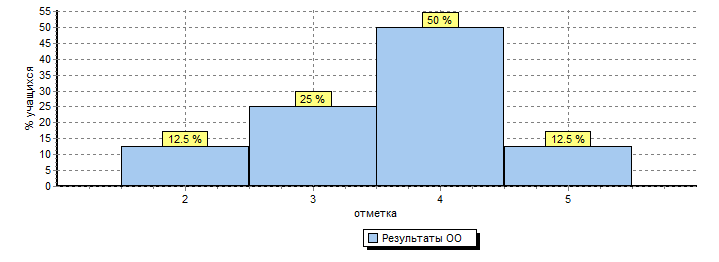 ООКол-во уч-сяРаспределение групп баллов в %Распределение групп баллов в %Распределение групп баллов в %Распределение групп баллов в %ООКол-во уч-ся2345Вся выборка13438443.821.745.728.8Красноярский край275143.321.648.726.5Богучанский  район4065.223.449.821.7МКОУ "Шиверская школа"     2252537.512.5Общая гистограмма отметокОбщая гистограмма отметокОбщая гистограмма отметокОбщая гистограмма отметокОбщая гистограмма отметокОбщая гистограмма отметок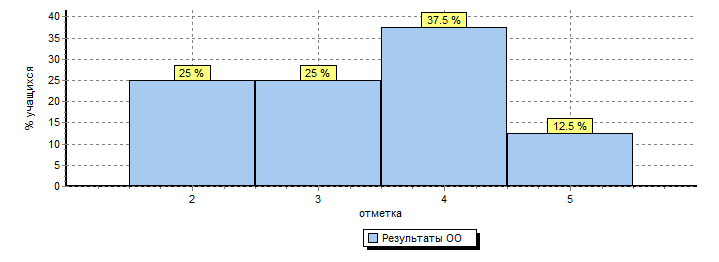 ООКол-во уч-сяРаспределение групп баллов в %Распределение групп баллов в %Распределение групп баллов в %Распределение групп баллов в %ООКол-во уч-ся2345Вся выборка13527190,924.253.221,7Красноярский край271030,5820,65325,8Богучанский район4630,6526,852,520,1МКОУ "Шиверская школа"     8075250Общая гистограмма отметокОбщая гистограмма отметокОбщая гистограмма отметокОбщая гистограмма отметокОбщая гистограмма отметокОбщая гистограмма отметок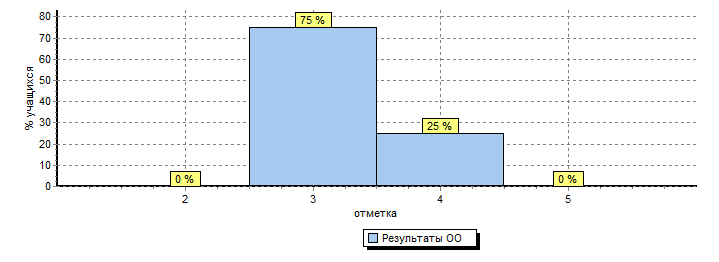 Среднее значение по классу (%)Среднее значение по региону (%)Успешность выполнения (% от максимального балла)Вся работа (общий балл)Вся работа (общий балл)43,75%66,23%Успешность выполнения (% от максимального балла)Задания по группам уменийОбщее понимание и ориентация в тексте66,07%75,55%Успешность выполнения (% от максимального балла)Задания по группам уменийГлубокое и детальное понимание содержания и формы текста28,57%64,95%Успешность выполнения (% от максимального балла)Задания по группам уменийИспользование информации из текста для различных целей31,25%52,16%Уровни достижений (% учащихся)Достигли базового уровня (включая повышенный)Достигли базового уровня (включая повышенный)75,00%92,98%Уровни достижений (% учащихся)Достигли повышенного уровняДостигли повышенного уровня0,00%32,80%Уровни достижений (% учащихся, результаты которых соответствуют данному уровню достижений)Уровни достижений (% учащихся, результаты которых соответствуют данному уровню достижений)Уровни достижений (% учащихся, результаты которых соответствуют данному уровню достижений)Уровни достижений (% учащихся, результаты которых соответствуют данному уровню достижений)НедостаточныйПониженныйБазовыйПовышенныйКласс (%)12,50%12,50%75,00%0,00%Регион (%)2,76%4,26%60,18%32,80%Групповой проектГрупповой проектСреднее значение по классу (%)Среднее значение по региону (%)Успешность выполнения
(% от максимального балла)Весь проект (общий балл)79,17%77,05%Успешность выполнения
(% от максимального балла)Регулятивные действия76,25%72,59%Успешность выполнения
(% от максимального балла)Коммуникативные действия82,81%82,62%Уровни достижений
(% обучающихся)Достигли базового уровня (включая повышенный)37,50%96,78%Уровни достижений
(% обучающихся)Повышенный50,00%48,00%ООКол-во уч-сяРаспределение групп баллов в %Распределение групп баллов в %Распределение групп баллов в %Распределение групп баллов в %ООКол-во уч-ся2345Вся выборка110117015,439,433,411,8Красноярский край2052419,742,929,38,1Богучанский район48029,436,227,37,1МКОУ "Шиверская школа"     52020600Общая гистограмма отметокОбщая гистограмма отметокОбщая гистограмма отметокОбщая гистограмма отметокОбщая гистограмма отметокОбщая гистограмма отметок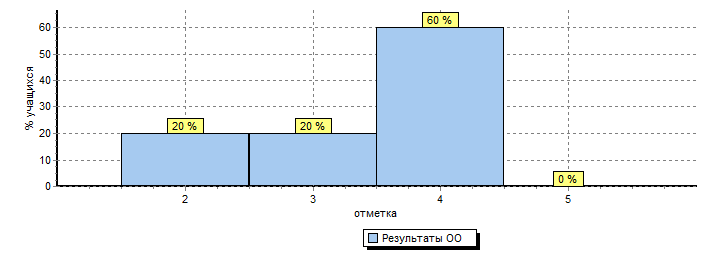 Код учащегосяОтметка за годОтметка по ВПРСоответствие годовой отметки500154завышена500244соответствует500532завышена500643завышена500844соответствуетООКол-во уч-сяООКол-во уч-сяВся выборка1099277Красноярский край21057Богучанский район480МКОУ "Шиверская школа"     8Код учащегосяОтметка за годОтметка по ВПРСоответствие годовой отметки500155соответствует500255соответствует500345занижена500433соответствует500543завышена500644соответствует500743завышена500843завышенаООКол-во уч-сяРаспределение групп баллов в %Распределение групп баллов в %Распределение групп баллов в %Распределение групп баллов в %ООКол-во уч-ся2345Вся выборка9547237,230,441,421Красноярский край177809,73339,318Богучанский район49117,939,332,810МКОУ "Шиверская школа"     7028,657,114,3Общая гистограмма отметокОбщая гистограмма отметокОбщая гистограмма отметокОбщая гистограмма отметокОбщая гистограмма отметокОбщая гистограмма отметок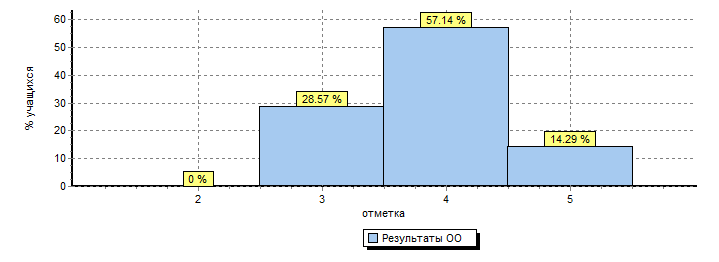 Код учащегосяОтметка за годОтметка по ВПРСоответствие годовой отметки500154завышена500254завышена500354завышена500543завышена500653завышена500755соответствует500844соответствуетООКол-во уч-сяООКол-во уч-сяВся выборка929869Красноярский край17190Богучанский район456МКОУ "Шиверская школа"     8Код учащегосяОтметка за годОтметка по ВПРСоответствие годовой отметки500155соответствует500244соответствует500343завышена500443завышена500543завышена500643завышена500743завышена500844соответствуетЭлективные учебные курсыВид ЭУККоличество часовКомплексный анализ текстаПробный (предметно-ориентированная проба)17Линейные уравнения и неравенства с параметрамиПробный (предметно-ориентированная проба)17Элективные учебные курсыВид ЭУККоличество часовКомплексный анализ текстаПробный (предметно-ориентированная проба)34Физика и человекПробный (предметно-ориентированная проба)34Практическая и реальная математикаПробный (предметно-ориентированная проба)18до 5 летдо 10лет10-15 лет15-20 лет20-25 лет25 лет и более200268Высшее образованиеСреднее специальное образование153ПредметыВсегопедагоговвтораяперваявысшаяБез категорииНачальные классы5-4-1Средние и старшие классы13-112-Учебный годКоличество педагогов (всего)Кол-во педагогов, прошедших курсовую подготовку%Кол-во руководителей (всего)Кол-во руководителей, прошедших курсовую подготовку%2012-201319526%4125%2013-2014191684%3266%2014-201518950%3133%2015-201618528%3133%2016-201718422%3133%Учебный год2012-20132012-20132013-20142013-20142014-20152014-20152015-20162015-20162016-172016-17Имеют квалификационные категории: количество (%)19100%1789%1794%1794%1794%Высшая категория15%15%211%211%211%Первая категория1474%1579%1583%1583%1478%Вторая категория421%15%000000№НаименованиеКлассыКол-во1Осенний День здоровья1-111452игра «Пионербол»5-8353Веселые старты1-4544Шахматно-шашечный турнир2-111315Волейбол8-11456Баскетбол9-11207Первенство по настольному теннису5-11308Игра «Зарница»1-11145КлассыКол-во учащихся% охвата1-4541005-97110010-1119100НаименованиеКол-во участниковМесто1.Первенство района по настольному теннису592.Баскетбол893.Футбол854. Легкая атлетика645.Лыжные гонки74КлассыКол-во учащихсяКол-во, % охвата1-4541005-9715010-111973Итого:14574МероприятиеУчастникиСрокиОтветственныеУроки безопасности. Классные часы по ПДД. Цикл бесед о поведении в чрезвычайных ситуациях, о правилах ПБ, о безопасности в школе и дома. Спортивный час. Осенний кросс. 1-11Сентябрь 2016г.Классные руководителиСоревнования по пионерболу5-816.10.16г.Руководитель спортклубаКлассные часы, посвященные международному дню отказа от курения8-1116-20.11.16г.Классные руководители, работники ФАПВыпуск стенгазеты «Мойдодыр»1-11Декабрь 2016г.ДО «Территория детства»Шахматно-шашечный турнир2-1111.12.16г.Руководитель спортклубаЗимняя спортивная олимпиада1-1122.01.17г.Руководитель спортклубаСоревнования по волейболу9-1112.02.17 г.Руководитель спортклубаВыставка плакатов «Нет вредным привычкам»5-1114-18.03.17г.ДО «Территория детства»Военно-спортивная игра «Зарница»1-1119.05.17г.Руководитель спортклуба, классные руководителиКлассыКол-во, % охвата1 - 11145 – 100%№ ппНаименование Количество участниковКлассУчреждение 1Здоровейка 551 - 4МКОУ «Шиверская школа»2Подвижные игры551 - 4МКОУ «Шиверская школа»3Мир информатики511 - 4ЦДОД4Моя малая Родина551 - 4МКОУ «Шиверская школа»5Творческая кладовая412 - 4МКОУ «Шиверская школа»6Клуб юных знатоков412 - 4МКОУ «Шиверская школа»7Юный исследователь231, 4МКОУ «Шиверская школа»8Прекрасное своими руками155,6,7,10,11МКОУ «Шиверская школа»9Радуга (английский язык)125,7,8МКОУ «Шиверская школа»10Азбука офиса225,6МКОУ «Шиверская школа»11Забавушка 108,9,10СДК12Страноведение. Разноцветный мир Англии.85МКОУ «Шиверская школа»13Занимательный английский. Внеклассное чтение.85МКОУ «Шиверская школа»14Занимательный английский.146МКОУ «Шиверская школа»15Волейбол 355-11МКОУ «Шиверская школа»16Баскетбол 155-11МКОУ «Шиверская школа»17Теннис 107-11МКОУ «Шиверская школа»Год1-4 класс5-9 класс10-11 класс2014-201549 – 100%60 – 80%14 – 82%2015-201651 – 100%62 – 84%11 – 85%2016-201755 – 100%71 – 87%19 – 87%ГодОхват (количество, %)2014-20152 – 100%2015-20161 – 100%2016-201701 четверть«Самый умный класс»: 3, 9.«Лучшие дневники»: 3,5,10,11.«Самый дисциплинированный класс»: 1,6.2 четверть«Самый умный класс»:4,11.«Лучшие дневники»:4,10,11.«Самый дисциплинированный класс»: 1,6.3 четверть«Самый умный класс»:2,5.«Лучшие дневники»:7,5,10,11.«Самый дисциплинированный класс»: 1,6. 4 четверть«Самый умный класс»3,5.«Лучшие дневники»: 3,5,10.«Самый дисциплинированный класс»:3,6.«Класс года» 4,5.1 четверть1 класс, 5класс2 четверть1класс, 5 класс  3 четверть3класс, 11класс 4 четверть4 класс, 5 класс